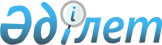 Ұлан аудандық мәслихатының 2021 жылғы 27 желтоқсандағы № 98 "Ұлан ауданында мүгедектігі бар балалар қатарындағы кемтар балаларды жеке оқыту жоспары бойынша үйде оқытуға жұмсаған шығындарын өндіріп алу тәртібін және мөлшерін айқындау туралы" шешіміне өзгерістер енгізу туралыШығыс Қазақстан облысы Ұлан ауданы мәслихатының 2023 жылғы 27 маусымдағы № 50 шешімі. Шығыс Қазақстан облысының Әділет департаментінде 2023 жылғы 4 шілдеде № 8884-16 болып тіркелді
      Ұлан аудандық мәслихаты ШЕШТІ:
      1. Ұлан аудандық мәслихатының 2021 жылғы 27 желтоқсандағы № 98 "Ұлан ауданында мүгедектігі бар балалар қатарындағы кемтар балаларды жеке оқыту жоспары бойынша үйде оқытуға жұмсаған шығындарын өндіріп алу тәртібін және мөлшерін айқындау туралы" (Нормативтік құқықтық актілерді мемлекеттік тіркеу тізілімінде № 26153 тіркелген) шешіміне келесі өзгерістер енгізілсін:
      көрсетілген шешімнің 1 қосымшасында:
      1-тармақ жаңа редакцияда жазылсын:
      "1. Осы Ұлан ауданында мүгедектігі бар балалар қатарындағы кемтар балаларды жеке оқыту жоспары бойынша үйде оқытуға жұмсаған шығындарын өндіріп алу тәртібі және мөлшері Қазақстан Республикасының Еңбек және халықты әлеуметтік қорғау министрінің "Әлеуметтік – еңбек саласында мемлекеттік қызметтерді көрсетудің кейбір мәселелері туралы" 2021 жылғы 25 наурыздағы № 84 бұйрығымен (Нормативтік құқықтық актілерді мемлекеттік тіркеу тізілімінде № 22394 болып тіркелген) бекітілген "Мүгедектігі бар балаларды үйде оқытуға жұмсаған шығындарды өтеу" мемлекеттік қызметін көрсету қағидаларына (бұдан әрі –шығындарды өтеу қағидалары) сәйкес әзірленді.";
      4-тармақ жаңа редакцияда жазылсын: 
      "4. Шығындарды өтеу өтініш берілген айдан бастап мүгедектігі бар баланы үйде оқыту фактісін растайтын оқу орнынан анықтамада көрсетілген мерзім аяқталған айға дейін жүргізіледі."; 
      6-тармақ жаңа редакцияда жазылсын:
      "6. Мүгедектігі бар балалар қатарындағы кемтар балаларды үйде оқытуға жұмсаған шығындарын өтеу үшін қажетті құжаттардың тізбесі шығындарды өтеу қағидаларына 3-қосымшаға сәйкес беріледі.".
      2. Осы шешім оның алғашқы ресми жарияланған күнінен кейін күнтізбелік он күн өткен соң қолданысқа енгізіледі.
					© 2012. Қазақстан Республикасы Әділет министрлігінің «Қазақстан Республикасының Заңнама және құқықтық ақпарат институты» ШЖҚ РМК
				
      Мәслихат төрағасы

Г. Калиева
